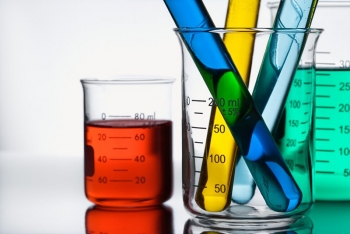 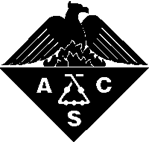 UPCOMING EVENTS:  2023 Chemists Celebrate Earth Week (CCEW): Each spring, ACS celebrates CCEW, a public awareness campaign that promotes the value of chemistry in everyday life. This year, CCEW takes place April 16-22 under the theme, “The Curious Chemistry of Amazing Algae.”ADOPT A BLOCK CLEAN UP! Another CCEW event taking place in St. Joseph MO: Saturday, April 22; 10:00am-Noon. Join us for a small block clean up. The address we’ll meet at is 524 Albemarle, but the exact location is the parking lot at the corner of N. 6th Street and Maple Leaf. Look for the big dumpster and Gary!! We’ll have some fun sprucing up the area and then will be treated to lunch after. Hope you can join us! Questions? Contact Gary Clapp (816) 341-3230 or geclapp424@yahoo.com. Thank you for serving our community!Engagement Survey: Please be on the lookout in your email for our local section engagement survey! This will be emailed to you from Dr. Bill Gutheil and we would really appreciate you taking the time to participate! We appreciate your feedback!ACS USNCO: Missouri Western State University will be hosting the National Exam for the ACS USNCO for the KC Section on April 19th & 20th, 2023. Eleven students from seven area High Schools will be competing for spots in the Study Camp to be held June 4-17. Twenty students nationwide will be selected from this camp with 4 students and 2 alternates being selected to compete in the International Chemistry Olympiad. The KC Section had the honor of having one student (Luke Chen) participate in the Study Camp last year and he has set his goal to win a spot on the International team this year. We wish ALL the students the best as they pursue their dreams!Employment Opportunities: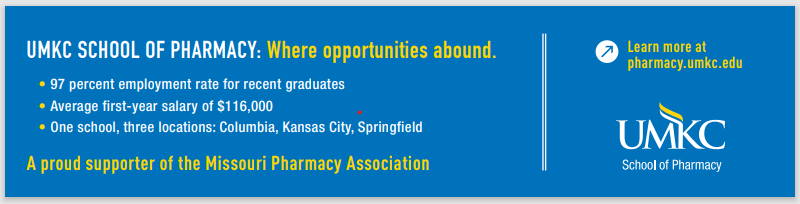  https://pharmacy.umkc.edu/Chemistry Adjunct Faculty Opening at MCC: Metropolitan Community College is looking for chemistry adjunct faculty. Requirements: MS in Chemistry (or related field + 18 graduate credit hours in chemistry) and a willingness to teach. To apply: https://jobs.mcckc.edu/The Annual spencer award 2023 winner announcedCongratulations to Dr. Joel Coats! Dr. Coats is a Distinguished Professor of Entomology and Toxicology in the Department of Entomology at Iowa State University. He is originally from Ohio and received his B.S. in Zoology (Chemistry minor) from Arizona State University. His graduate training was at the University of Illinois at Urbana-Champaign, receiving his M.S. and PhD in Entomology (Chemistry minor), with specialization in insecticide toxicology and environmental toxicology. Professor Robert L. Metcalf served as his major professor there. He was a Visiting Professor for two years in the Department of Environmental Biology at the University of Guelph in Ontario, Canada. He has been on the faculty at Iowa State University since 1978 and served as Department Chairman for seven years. He teaches five graduate courses. Stay tuned for much more info regarding the Spencer Award Activities!Councilor Talking Points: The talking points from the recent ACS Councilor governance meeting can be viewed on our website: https://acs-kc.com/newsletter-and-news ACS-KC Standing Committees & Chairs                                             Please consider volunteering on one (or more) of our committees!  We welcome your thoughts, ideas, and contribution!*Please contact Gary Clapp (geclapp424@yahoo.com) if you are interested in joining one of the committees or chairing one of the “open” committee positions. We thank you and welcome your input and assistance!!Check us out on Facebook: ACS-KC, LinkedIn: ACS-KC and the website www.ACS-KC.com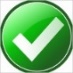  			COMMITTEES and CHAIRSAWARDS……………………………………………………………………Alcinda Ruuskanen, MWSUEDUCATION………………………………………………………………Dr. Jeffrey Woodford, MWSUENVIRONMENTAL IMPROVEMENT………………………......Dr. Shuo Han, UMKCFINANCE……………………………………………………………………Dr. Jeffrey Woodford, MWSULONG RANGE PLANNING…………………………………………..OPENMEMBERSHIP…………………………………………………………...Dr. Jeffrey Woodford, MWSUMINORITY AFFAIRS…………………………………………………...OPENNATIONAL CHEMISTRY WEEK & GREEN CHEMISTRY COORDINATOR…Dr. Gary Clapp, Retired, MWSUNEWSLETTER EDITOR………………………………………………..Mary Jean Clapp, SJSD/emPowerUNOMINATIONS Local Section Executive Committee….Mr. Jon Tally, Retired, Park UniversityPROFESSIONAL RELATIONS……………………………………….Dr. David Van Horn, UMKCPROGRAM………………………………………………………………..Dr. William Gutheil, UMKCPUBLIC (Government) AFFAIRS………………………………….OPENPUBLIC RELATIONS……………………………………………………Dr. Gary Clapp, Retired, MWSUSAFETY………………………………………………………………………Michele Sanders, Harcros ChemicalsSENIOR CHEMIST………………………………………………………Mr. Mark Northrup, RetiredSPENCER AWARD NOMINATIONS……………………………..Dr. Tom Hemling, TCH Animal Health, LLPWEBMASTER…………………………………………………………….Dr. Gary Clapp, Retired, MWSUWOMEN CHEMISTS…………………………………………………..Michele Sanders, Harcros ChemicalsKC-ACS 2023 EXECUTIVE BOARD MEMBERSChair:		Christine Hilbert (Hygiena) 			(913) 544-5630    Chair-Elect:	James Partridge   (Honeywell)		(913) 669-2441Treasurer:	Jeff Woodford  (MWSU)			(816) 271-4100Secretary:	Gary Clapp (Retired, MWSU)			(816) 341-3230Councilor:	Sarah Leibowitz 				(816) 891-6974Alt. Councilor: Michele Sanders (Harcros Chem.)            (913) 621-7889Newsletter Editor:  Mary Jean Clapp			Clappmj@aol.comWebsite Director:  Gary Clapp (Retired, MWSU)		geclapp424@yahoo.comImmediate Past Chair: Gary Clapp (Retired, MWSU)	(816) 341-3230